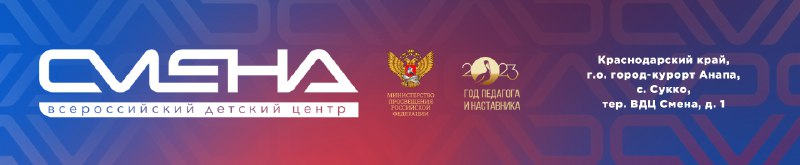 ПРЕСС-РЕЛИЗ                                                                                      14.08.2023                                              Сменовцы разработают мобильное приложение для геологов Образовательная программа «Юная СМЕНА Геологов» началась во Всероссийском детском центре «Смена». Проект объединил 150 школьников из 29 регионов России. Образовательная смена для ребят, желающих поближе познакомиться с профессиями горно-геологической промышленности продлится до 26 августа. Школьники в возрасте от 11 до 17 лет получат профильные знания, навыки полевых исследований и разработают мобильное приложение для будущих геологов. Организаторы программы - Фонд развития детско-юношеского и молодежного геологического образования «ЮНЫЙ ГЕОЛОГ» и Федеральное агентство по недропользованию при Министерстве природных ресурсов и экологии РФ (РОСНЕДРА).12 августа на церемонии открытия программы с приветственным словом к сменовцам обратился руководитель Федерального агентства по недропользованию.«Федеральное агентство по недропользованию, взрослые геологи: геофизики и геохимики, минералоги и геологоразведчики – видят в вас, юных геологах, будущее нашей великой страны. Совсем скоро кто-то из вас станет выдающимся ученым, кто-то первооткрывателем, а кто-то создателем новых уникальных отечественных технологий и продолжит дело предшественников», – сказал глава Роснедр  Евгений Петров.  «Всероссийский детский центр «Смена» приветствует юных геологов и всегда рад помочь ребятам в осознанном выборе профессии.  Участники программы это не только достойная смена, но и будущее страны. Здесь вы получите новые знания и навыки, подружитесь с единомышленниками и отлично проведете время на море. Желаю вам внести достойный вклад в российскую геологию и найти свой клад на программе», – отметил директор ВДЦ «Смена» Игорь Журавлев.   В рамках программы сменовцы освоят базовые дисциплины и получат практические навыки по таким направлениям, как топография, ориентирование на местности, минералогия, кристаллография, петрография, палеонтология, основы горного дела, экология и геодезия. Образовательные занятия для ребят проведут эксперты. Среди них Станислав Чернитевич, директор департамента геологии и лицензирования ЦФО Федерального агентства по недропользованию РФ, и Игорь Спиридонов, кандидат геолого-минералогических наук, генеральный директор Института минералогии, геохимии и кристаллохимии редких элементов. «​​Ребенок может получить любую профессию, но в геологической среде, пройдя непростой путь полевых маршрутов, горных работ и многих других испытаний, точно станет настоящим человеком!» – сказал генеральный директор ИМГРЭ Игорь Спиридонов.В течение проекта дети под руководством педагогов попробуют вырастить синий кристалл, а также научатся ориентироваться в пространстве по карте и компасу, визуально определять тот или иной минерал, работать, используя скретч-программирование.«Мне очень понравился заявленный формат проекта – отдых на море и геологическое образование одновременно. Мы с ребятами сдружились на теме общих интересов и в будущем планируем общаться. Геология – это мое любимое семейное дело. Я уже сейчас езжу с отцом-геологом на месторождения и планирую в будущем тоже стать серьезным специалистом по урану», – поделился впечатлениями участник программы Глеб Гребенкин из Москвы.В конце смены юные геологи представят свои проекты – мобильные приложения для знакомства с профессией геолога и мультимедийный проект, который в игровой форме позволит искать и изучать полезные ископаемые. Образовательная программа «Юная СМЕНА геологов» реализуется с 2022 года на базе ВДЦ «Смена» при поддержке Министерства просвещения России.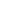 ФГБОУ ВДЦ «Смена» – круглогодичный детский центр, расположенный в с. Сукко Анапского района Краснодарского края. Он включает в себя пять детских образовательных лагерей («Лидер», «Профи», «Арт», «Профессиум», «Наставник»), на базе которых реализуется более 80 образовательных программ. В течение года в Центре проходит 16 смен, их участниками становятся свыше 16 000 ребят из всех регионов России. Профориентация, развитие soft skills, «умный отдых» детей, формирование успешной жизненной навигации – основные направления работы «Смены». С 2017 года здесь действует единственный в стране Всероссийский учебно-тренировочный центр профессионального мастерства и популяризации рабочих профессий, созданный по поручению президента РФ. Учредителями ВДЦ «Смена» являются правительство РФ, Министерство просвещения РФ. Дополнительную информацию можно получить в пресс-службе ВДЦ «Смена»: +7 (86133) 93-520 (доб. 246), press@smena.org. Официальный сайт: смена.дети.